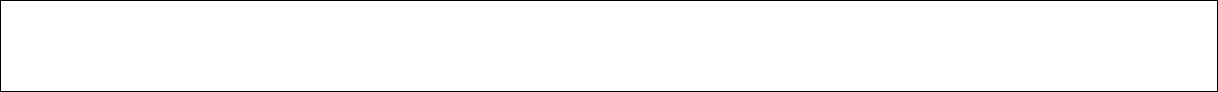 SPECYFIKACJA ISTOTNYCH WARUNKÓW ZAMÓWIENIANazwa Zamówienia:Przetarg nieograniczony na Termomodernizację budynku WTZ przy Kole PSONI w Tczewie45000000-7- roboty budowlane.45453000-7- roboty remontowe i renowacyjne.45111200-0- roboty w zakresie przygotowania terenu pod budowę i roboty ziemne.45110000-1- roboty w zakresie burzenia i rozbiórki obiektów budowlanych, roboty ziemne.45262100-2- roboty przy wnoszeniu rusztowań.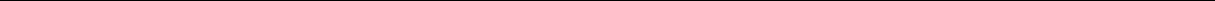                                                                                                                                                                    Strona: 1Nazwa oraz adres Zamawiającego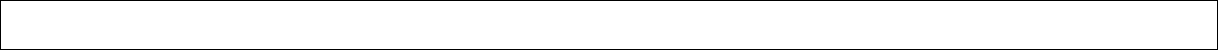 Koło Polskiego Stowarzyszenia na Rzecz Osób z Niepełnosprawnością Intelektualną w Tczewie, Wigury 8483-110 Tczewe-mail: kolo.psoni.tczew@wp.pl   www: www.psonitczew.cba.plkom: 501377567 tel: 585316648Tryb udzielenia zamówienia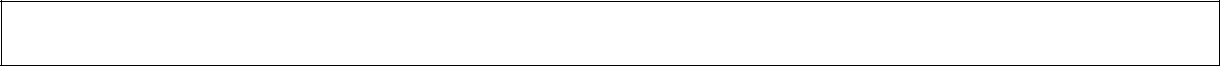 Zamówienie prowadzone jest w trybie przetargu nieograniczonego zgodnie z przepisami ustawy z dnia 29 stycznia 2004r. Prawo zamówień publicznych (t.j. Dz. U. z 2019 r. poz. 1843 ze zm.), zwanej dalej „Ustawą” lub „Pzp”Szacunkowa wartość zamówienia nie przewyższa progu ustalonego na podstawie art. 11 ust.8 ustawy Pzp.Podstawą prawną wyboru trybu udzielenia zamówienia publicznego jest art. 10 ust. 1 oraz art. 39 Pzp. W zakresie nieuregulowanym w niniejszej Specyfikacji Istotnych Warunków Zamówienia (SIWZ) – zastosowanie mają przepisy Ustawy.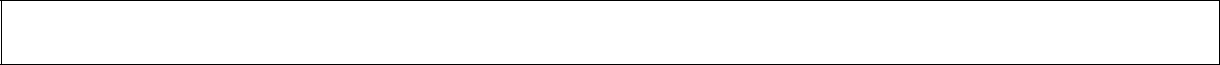 Opis przedmiotu zamówienia.Przedmiotem zamówienia jest ocieplenie budynku oraz modernizacja elementów bezpośrednio przylegających do elewacji budynku ( wymiana skrzynek gazowych, włazów do piwnic, wymiana drzwi, parapetów zewnętrznych oraz modernizacja wejścia do piwnicy znajdującego się na zewnątrz budynku).Prace remontowe wraz z materiałami obejmują : ocieplenie budynku, odnowienie elewacji, wymianę skrzynek gazowych, wymiana włazów do piwnic, wymiana drzwi i parapetów zewnętrznych, modernizacja wejścia do piwnicy znajdującego się na zewnątrz budynku.Szczegółowy zakres robót został opisany w załącznikach do SIWZ.Podstawą do obliczenia ceny ofertowej jest dokumentacja budowlano- wykonawcza,     przedmiary robót oraz specyfikacja techniczna wykonania i odbioru robót.W przypadku rozbieżności (sprzeczności) zapisów poszczególnych dokumentów wymagania określone choćby w jednym z nich są obowiązujące dla Wykonawcy, tak jakby zawarte były w całej dokumentacji.IV.	Termin wykonania zamówieniaTermin wykonania: do dnia 31.01.2024 r.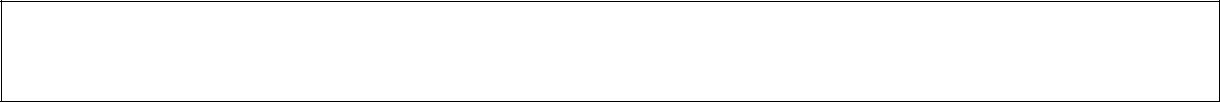 Warunki udziału w postępowaniu oraz opis sposobu dokonywania oceny spełniania tych warunkówO zamówienie mogą ubiegać się Wykonawcy, którzy:1.1 spełniają warunki określone w art. 22 ust. 1b Pzp dotyczące:1.1.1.kompetencji lub uprawnień do prowadzenia określonej działalności  zawodowej:Zamawiający nie określa w tym zakresie warunków.1.1.2. sytuacji ekonomicznej lub finansowejZamawiający nie określa w tym zakresie warunków.1.1.3. zdolności technicznej i zawodowej:Zamawiający nie określa w tym zakresie warunków.	Strona: 21.2. Nie podlegają wykluczeniu na podstawie art. 24 ust. 1 pkt. 12-23 ustawy Pzp.Zamawiający przewiduje wykluczę wykonawcy na podstawie art. 24 ust 5 Pzp.Ocena spełnienia wyżej opisanych warunków udziału w postępowaniu dokonywana będzie w oparciu o złożone przez Wykonawcę w niniejszym postępowaniu dokumenty oraz oświadczenia. Z treści załączonych dokumentów musi wynikać jednoznacznie, iż wyżej wymienione warunki Wykonawca spełnił.UWAGA – Zamawiający zastrzega (na podstawie art. 24aa Pzp), że w przedmiotowym postępowaniu najpierw dokona oceny ofert, a następnie zbada, czy wykonawca, którego oferta została oceniona jako najkorzystniejsza, nie podlega wykluczeniu oraz spełnia warunki udziału w postępowaniu.Wykonawca może w celu potwierdzenia spełniania warunków udziału w postępowaniu, w stosownych sytuacjach oraz w odniesieniu do konkretnego zamówienia, lub jego części, polegać na zdolnościach technicznych lub zawodowych lub sytuacji finansowej lub ekonomicznej innych podmiotów, niezależnie od charakteru prawnego łączących go z nim stosunków prawnych.Zamawiający jednocześnie informuje, iż „stosowna sytuacja” o której mowa w pkt. V.5. niniejszej SIWZ wystąpi wyłącznie w przypadku kiedy:Wykonawca, który polega na zdolnościach innych podmiotów udowodni Zamawiającemu, że realizując zamówienie, będzie dysponował niezbędnymi zasobami tych podmiotów, w szczególności przedstawiając zobowiązanie tych podmiotów do oddania mu do dyspozycji niezbędnych zasobów na potrzeby realizacji zamówienia tj. przedkładając pisemne zobowiązanie podmiotu na zasobach którego polega;Zamawiający oceni, czy udostępniane wykonawcy przez inne podmioty zdolności techniczne lub zawodowe pozwalają na wykazanie przez wykonawcę spełniania warunków udziału w postępowaniu oraz zbada, czy nie zachodzą wobec tego podmiotu podstawy wykluczenia, o których mowa w art. 24 ust. 1 pkt 12–23 Ustawy Pzp;w odniesieniu do warunków dotyczących kwalifikacji zawodowych lub doświadczenia, wykonawcy mogą polegać na zdolnościach innych podmiotów, jeśli podmioty te zrealizują roboty budowlane do realizacji których te zdolności są wymagane. Złożone oświadczenie, o którym mowa w pkt. 6a musi jednoznacznie wskazywać na przyszły udział w realizacji zamówienia podmiotu udostępniającego zasoby w charakterze podwykonawcy (dotyczy posiadanego doświadczenia).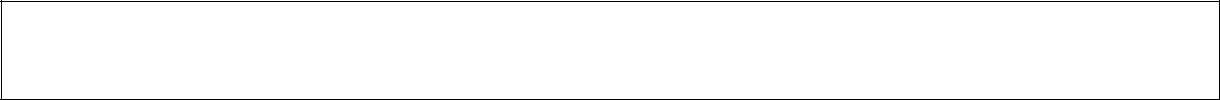 VI.	Wykaz oświadczeń lub dokumentów, jakie mają dostarczyć wykonawcy w celu potwierdzenia spełniania warunków udziału w postępowaniuWraz z ofertą w zakresie wstępnego potwierdzenia spełniania przez wykonawcę warunków udziału w postępowaniu, o których mowa w art. 22 ust. 1b ustawy Pzp oraz nie podlegania wykluczeniu na podstawie art. 24 ust 1 ustawy Pzp należy przedłożyć oświadczenie wykonawcy dotyczące spełniania warunków udziału oraz oświadczenie dotyczące przesłanek wykluczenia z postępowania, które są załącznikami do SIWZ.Zamawiający przed udzieleniem zamówienia może wezwać Wykonawcę, którego oferta zostanie najwyżej oceniona, do złożenia w wyznaczonym, nie krótszym niż 5 dni, terminie aktualnych na dzień złożenia oświadczeń lub dokumentów potwierdzających spełnienie warunków udziału w postępowaniu, o których mowa w art. 22 ust 1b ustawy Pzp, tj:2.1 na potwierdzenie spełniania warunku w zakresie zdolności technicznej lub zawodowejZamawiający może wezwać wykonawcę do złożenia:	Strona: 3wykazu osób, skierowanych przez Wykonawcę do realizacji zamówienia publicznego, w szczególności odpowiedzialnych za świadczenie usług, kontrolę jakości lub kierowanie robotami budowlanymi, wraz z informacjami na temat ich kwalifikacji zawodowych, uprawnień, doświadczenia i wykształcenia niezbędnych do wykonania zamówieniapublicznego, a także zakresu wykonywanych przez nie czynności oraz informacją o podstawie do dysponowania tymi osobami.Wzór wykazu w załączeniu.Wykonawcy, zgodnie z art. 23 Pzp mogą wspólnie ubiegać się o udzielenie zamówienia. W takim przypadku Wykonawcy ustanawiają pełnomocnika do reprezentowania ich w postępowaniu o udzielenie zamówienia albo reprezentowania w postępowaniu i zawarciu umowy w sprawie zamówienia publicznego. Przepisy dotyczące Wykonawcy stosuje się odpowiednio do Wykonawców ubiegających się wspólnie o zamówienie. Jeżeli oferta Wykonawców została wybrana, Zamawiający może żądać przed zawarciem umowy w sprawie zamówienia publicznego, umowy regulującej współpracę tych Wykonawców.Oświadczenia, dotyczące wykonawcy i innych podmiotów, na których zdolnościach lub sytuacji polega Wykonawca na zasadach określonych w art. 22a ustawy Pzp oraz dotyczące składane są w oryginale.Dokumenty inne niż oświadczenia, o których mowa w powyższym punkcie, składane są w oryginale lub kopii poświadczonej za zgodność z oryginałem.Poświadczenia za zgodność z oryginałem dokonuje odpowiednio wykonawca, podmiot, na którego zdolnościach lub sytuacji polega wykonawca, wykonawcy wspólnie ubiegający się o udzielenie zamówienia publicznego albo podwykonawca, w zakresie dokumentów, które każdego z nich dotyczą.Oferta, składane dokumenty oraz oświadczenia podpisane przez upoważnionego przedstawiciela Wykonawcy wymagają załączenia do oferty właściwego pełnomocnictwa lub umocowania prawnego.Dokumenty sporządzone w języku obcym są składane wraz z tłumaczeniem na język polski.Zamawiający może żądać przedstawienia oryginału lub notarialnie poświadczonej kopii dokumentu wyłącznie wtedy, gdy złożona przez Wykonawcę kopia dokumentu jest nieczytelna lub budzi wątpliwości co do jej prawdziwości.UWAGA !Wykonawca w terminie 3 dni od dnia zamieszczenia przez Zamawiającego na stronie internetowej informacji, o której mowa w art. 86 ust. 5 ustawy Pzp, tj. informacji z otwarcia ofert, przekaże Zamawiającemu oświadczenie o przynależności lub braku przynależności do tej samej grupy kapitałowej, o której mowa w art. 24 ust. 1 pkt 23 ustawy Pzp. Wraz ze złożeniem oświadczenia, Wykonawca może przedstawić dowody, że powiązania z innym Wykonawcą nie prowadzą do zakłócenia konkurencji w postępowaniu o udzielenie zamówienia.Wzór oświadczenia stanowi załącznik do SIWZ.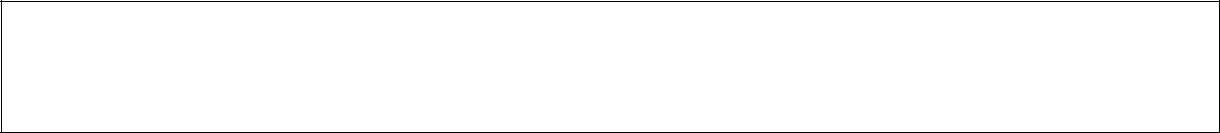 VII.	Informacje o sposobie porozumiewania się Zamawiającego z Wykonawcami oraz o przekazywaniu oświadczeń lub dokumentów a także wskazanie osób uprawnionych do porozumiewania się z Wykonawcami1. W niniejszym postępowaniu o udzielenie zamówienia oświadczenia, wnioski, zawiadomienia oraz informacje Zamawiający i Wykonawcy mogą przekazywać pisemnie lub osobiście na adres siedziby Koła. Wszelką korespondencję dotyczącą niniejszego postępowania należy kierować do Zamawiającego.	Strona: 4Osobami uprawnionymi do kontaktowania się z Wykonawcami są:Anna Kozioł, kolo.psoni.tczew@wp.pl, tel.: 501377567Wykonawca może zwrócić się do Zamawiającego o wyjaśnienie treści niniejszej specyfikacji istotnych warunków zamówienia. Zamawiający udzieli wyjaśnień niezwłocznie wszystkim Wykonawcom, którym przekazał specyfikację istotnych warunków zamówienia na zasadach określonych w art. 38 Pzp. Treść zapytań oraz udzielone wyjaśnienia zostaną jednocześnie przekazane wszystkim Wykonawcom, którym przekazano specyfikację istotnych warunków zamówienia, bez ujawniania źródła zapytania oraz zamieszczone na stronie internetowej.Nie udziela się żadnych ustnych i telefonicznych informacji, wyjaśnień czy odpowiedzi na kierowane do Zamawiającego zapytania w sprawach wymagających zachowania pisemności postępowania.W uzasadnionych przypadkach Zamawiający może przed upływem terminu składania ofert zmienić treść specyfikacji istotnych warunków zamówienia zgodnie z art. 38 ust 4 ustawy Pzp.Zamawiający może przedłużyć termin składania ofert jeżeli zachodzić będą przesłanki ustawowe określone w art. 12a, art. 38 Pzp. Informacja o przedłużeniu terminu zostanie zamieszczona w Biuletynie Zamówień Publicznych, jeżeli wymagane to będzie przepisami ustawy Prawo zamówień publicznych, na tablicy ogłoszeń Zamawiającego oraz na stronie internetowej Zamawiającego.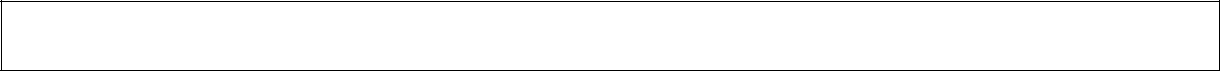 VIII.  Wymagania dotyczące wadiumZamawiający nie żąda wniesienia wadium.IX.	Termin związania ofertąWykonawca jest związany ofertą przez okres 30 dni od dnia otwarcia ofert.X. Opis sposobu przygotowania ofertyOferty należy składać w sposób zapewniający ich nienaruszalność, w nieprzejrzystej kopercie lub opakowaniu. Wykonawca może złożyć tylko jedną ofertę.Koperta (opakowanie) powinna być zaadresowana do Zamawiającego na adres: Koło Polskiego Stowarzyszenia na Rzecz Osób z Niepełnosprawnością Intelektualną w Tczewie, ul. Wigury 84, 83-110 TczewNa kopercie (opakowaniu) należy umieścić nazwę i adres Wykonawcy.Kopertę (opakowanie) należy oznakować następująco:OFERTA PRZETARGOWAPrzetarg nieograniczony na: Termomodernizację budynku WTZ przy Kole PSONI w Tczewie. Uwaga! Nie otwierać przed dniem: 18.09.2023 r. godz. 10:30.Zamawiający nie ponosi odpowiedzialności za zdarzenia wynikające z nienależytego oznakowania koperty / opakowania lub braku którejkolwiek z wymaganych informacji.Oferta,  aby  była  ważna,  musi  być  podpisana  przez  upoważnionych  przedstawicieliWykonawcy wymienionych w aktualnych dokumentach rejestracyjnych firmy lub osobyposiadające pisemne pełnomocnictwo. Pełnomocnictwo powinno być złożone w oryginale lub kopii poświadczonej notarialnie.7.	Oferta	składana	przez	Wykonawców	występujących	wspólnie	musi	być	złożonai podpisana przez pełnomocnika ustanowionego do reprezentowania ich w postępowaniu o udzielenie zamówienia albo reprezentowania w postępowaniu i zawarcia umowy	Strona: 5w sprawie zamówienia. Do oferty należy dołączyć oryginał pełnomocnictwa udzielonego przez upoważnionych przedstawicieli podmiotów uczestniczących. Pełnomocnictwo winno być zgodne z przepisami Kodeksu Cywilnego oraz wytyczną ustawy Pzp (art. 23).Oferta powinna być sporządzona na formularzu oferty stanowiącym załącznik Nr 1 do SIWZ i powinna zawierać wszystkie wymagane dokumenty oraz oświadczenia wymienione w SIWZ.Oferta powinna być napisana na maszynie, komputerze lub czytelnie pismem odręcznym i sporządzona w języku polskim.Wycofanie lub zmiana oferty może być dokonana przez Wykonawcę przed upływem terminu do składania ofert (art. 84 Pzp).W przypadku wycofania oferty Wykonawca złoży Zamawiającemu pisemne oświadczenie o wycofaniu oferty.W przypadku wprowadzenia zmian w ofercie Wykonawca złoży do siedziby Zamawiającego pisemne oświadczenie o wprowadzeniu zmian. Oświadczenie należy oznakować tak samo jak kopertę (opakowanie) oferty z dopiskiem „zamiana”.Oferta zamienna powinna być złożona zgodnie z wymaganiami opisanymi w pkt. 1 -3.W przypadku złożenia przez Wykonawcę kompletnej oferty zamiennej (formularz ofertowy wraz ze wszystkimi niezbędnymi załącznikami) oferta ta powinna posiadać dodatkowo dopisek na kopercie „kompletna oferta zamienna”.W  przypadku gdy Wykonawca chce wykorzystać część dokumentów ze złożonejwcześniej oferty pierwotnej należy o tym poinformować w zawiadomieniu o wprowadzeniu zmian. W ofercie zamiennej należy złożyć wówczas wszystkie dokumenty oferty, których treść ulega zamianie opisanych na każdej stronie „Zamiana dokonana w dniu…” oraz spis dokumentów oferty pierwotnej, które stanowić będą z ofertą zamienną kompletną całość. Oferta taka powinna posiadać na kopercie dopisek „oferta zamienna – uzupełnienia”.Elementy wykorzystane z oferty pierwotnej muszą być spójne z ofertą zamienną.Wszystkie strony oferty, na których zostaną dokonane poprawki lub korekty błędów, muszą być parafowane przy miejscu naniesienia tych poprawek (korekt) przez osoby podpisujące ofertę.Treść oferty musi odpowiadać treści SIWZ.W przypadku rozbieżności pomiędzy ceną ofertową podaną liczbowo a słownie Zamawiający przyjmie, że prawidłowa cena została podana liczbowo.Otwarcie  ofert  nastąpi  w  dniu  18.09.2023  r.  o  godzinie  10:30  w  siedzibieZamawiającego, pokój nr 2.XII.	Opis sposobu obliczenia cenyCeną oferty braną do porównania ofert jest łączna cena ryczałtowa brutto.Zgodnie z art. 91 ust. 3a Pzp jeżeli złożono ofertę, której wybór prowadziłby do powstania u zamawiającego obowiązku podatkowego zgodnie z przepisami o podatku od towarów i usług, zamawiający w celu oceny takiej oferty dolicza do przedstawionej w niej ceny podatek od towarów i usług, który miałby obowiązek rozliczyć zgodnie z tymi przepisami. Wykonawca, składając ofertę, informuje zamawiającego, czy wybór oferty będzie prowadzić do powstania u zamawiającego obowiązku podatkowego, wskazując nazwę roboty budowlanej, której świadczenie będzie prowadzić do jego powstania, oraz wskazując jej wartość bez kwoty podatku.	Strona: 6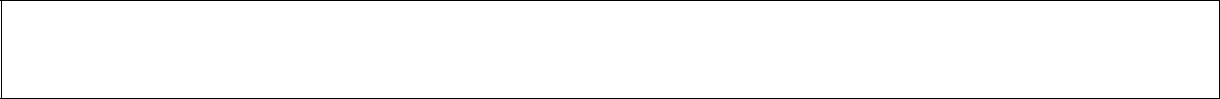 XIII.	Opis kryteriów, którymi Zamawiający będzie się kierował przy wyborze oferty, wraz z podaniem znaczenia tych kryteriów i sposobu oceny ofertKryteriami oceny ofert są:cena brutto oferty – 90%okres gwarancji– 5%termin realizacji- 5 %Za najkorzystniejszą ofertę Zamawiający uzna tę, która uzyska największą ilość punktów w wyniku zsumowania punktów z wymienionych kryteriów. Maksymalna ilość punktów do uzyskania wynosi 100.W kryterium „cena brutto oferty” punktacja zostanie obliczona według poniższego wzoru (w którym najkorzystniejsza oferta otrzyma 90 punktów):W kryterium „okres gwarancji” ocena polega na przyznaniu punktów według poniższych zasad. Maksymalna ilość punktów do uzyskania – 5 punktów.Zamawiający wymaga min 5 lat gwarancji.udzielenie gwarancji na okres 5 lat  - 0 punktówudzielenie gwarancji na okres 8 lat  - 2 punktówudzielenie gwarancji na okres 10 lat  - 5 punktów5. W „kryterium terminu realizacji”  do końca roku 2023 roku- 5 pkt  termin dłuższy niż do końca 2023 roku- 0 pktXIV. Informacje o formalnościach, jakie powinny zostać dopełnione po wyborze oferty w celu zawarcia umowy w sprawie zamówienia publicznegoNiezwłocznie po wyborze najkorzystniejszej oferty Zamawiający jednocześnie zawiadomi wykonawców o:Wyborze najkorzystniejszej oferty, podając nazwę albo imię nazwisko, siedzibę albo miejsce zamieszania i adres Wykonawcy, którego ofertę wybrano, uzasadnienie jej wyboru oraz nazwy (firmy) albo imiona i nazwiska, siedziby albo miejsce zamieszkania i adresy Wykonawców, którzy złożyli oferty, a także punktację przyznaną ofertom w każdym kryterium oceny ofert i łączną punktację.b)	Wykonawcach,  których  oferty  zostały  odrzucone,  podając  uzasadnienie  faktycznei prawne.Wykonawcach, którzy zostali wykluczeni z postępowania o udzielenie zamówienia, podając uzasadnienie faktyczne i prawne.Terminie po którego upływie umowa w sprawie zamówienia publicznego zostanie zawarta.Umowa zostanie zawarta w formie pisemnej:w terminie 5 dni od dnia przesłania zawiadomienia o wyborze najkorzystniejszej oferty, jeżeli zostało ono przesłane przy użyciu środków komunikacji elektronicznejw terminie 10 dni od dnia przesłania zawiadomienia o wyborze najkorzystniejszej oferty, jeżeli zostało ono przesłane w inny sposób.Zamawiający może zawrzeć umowę przed upływem powyższego terminu, jeżeli zostanie złożona tylko jedna oferta.	Strona: 7Miejsce i termin podpisania umowy zostaną wyznaczone przez Zamawiającego.XV.	Wymagania dotyczące zabezpieczenia należytego wykonania umowy.Zamawiający nie żąda wniesienia zabezpieczenia należytego wykonania umowy.XVI. Istotne postanowienia, które zostaną wprowadzone do treści umowy w sprawie zamówienia publicznego.Istotne postanowienia które zostaną wprowadzone do umowy są zawarte w załączniku do SIWZ – Projekt umowy.XVII. Pouczenie o środkach ochrony prawnej przysługujących Wykonawcy w toku postępowania o udzielenie zamówienia.Odwołanie przysługuje wyłącznie od niezgodnej z przepisami ustawy Pzp czynności zamawiającego podjętej w postępowaniu o udzielenie zamówienia lub zaniechania czynności, do której zamawiający jest zobowiązany na podstawie ustawy Pzp.Odwołanie przysługuje wyłącznie wobec czynności:określenia warunków udziału w postępowaniu,wykluczenia odwołującego z postępowania o udzielenie zamówienia,odrzucenia oferty odwołującego,opisu przedmiotu zamówienia,wyboru najkorzystniejszej oferty.Odwołanie powinno wskazywać czynność lub zaniechanie czynności Zamawiającego, której zarzuca się niezgodność z przepisami ustawy, zawierać zwięzłe przedstawienie zarzutów, określać żądanie oraz wskazywać okoliczności faktyczne i prawne uzasadniające wniesienie odwołania.Odwołanie wnosi się do Prezesa Izby w formie pisemnej lub w postaci elektronicznej, podpisane bezpiecznym podpisem elektronicznym weryfikowanym przy pomocy ważnego kwalifikowanego certyfikatu lub równoważnego środka, spełniającego wymagania dla tego rodzaju podpisu.Odwołujący przesyła kopię odwołania zamawiającemu przed upływem terminu do wniesienia odwołania w taki sposób, aby mógł on zapoznać się z jego treścią przed upływem tego terminu. Domniemywa się, iż zamawiający mógł zapoznać się z treścią odwołania przed upływem terminu do jego wniesienia, jeżeli przesłanie jego kopii nastąpiło przed upływem terminu do jego wniesienia przy użyciu środków komunikacji elektronicznej.Pozostałe informacje dotyczące środków ochrony prawnej znajdują się w Dziale VI ustawy Pzp „Środki ochrony prawnej”, art. od 179 do 198 g.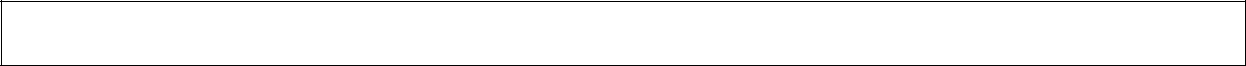 XVIII. Informacje uzupełniająceNie dopuszcza się składania ofert częściowych.Nie przewiduje się zawarcia umowy ramowej.Nie dopuszcza się składania ofert wariantowych.Zamawiający nie przewiduje zebrania Wykonawców.Nie przewiduje się wyboru oferty najkorzystniejszej z zastosowaniem aukcji elektronicznej.Zamawiający nie przewiduje udzielenia zaliczek na poczet wykonania zamówienia.	Strona: 8Rozliczenia między Zamawiającym a Wykonawcą prowadzone będą w polskich złotych. Nie przewiduje się rozliczeń w walutach obcych.Zamawiający nie przewiduje zwrotu kosztów udziału Wykonawców w postępowaniu (z zastrzeżeniem art. 93 ust.4 Pzp). Wykonawca ponosi wszelkie koszty udziału w postępowaniu, w tym koszy przygotowania oferty.Wykonawca może powierzyć wykonanie zamówienia podwykonawcom.Zamawiający żąda wskazania przez Wykonawcę w ofercie części zamówienia, której wykonanie powierzy podwykonawcom.Zamawiający nie zastrzega obowiązku osobistego wykonania przez Wykonawcę kluczowych części zamówienia.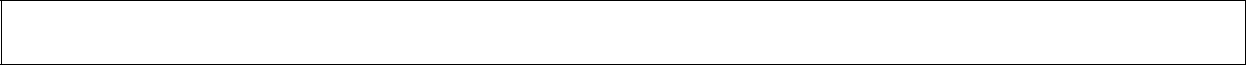 XIX.	Postanowienia dotyczące protokołu postępowania1. Środki ochrony prawnej przysługują Wykonawcy, a także innemu podmiotowi, jeżeli ma lub miał interes w uzyskaniu danego zamówienia oraz poniósł lub może ponieść szkodę w wyniku naruszenia przez Zamawiającego przepisów Pzp. 2. Odwołanie przysługuje od niezgodnej z przepisami ustawy czynności Zamawiającego podjętej w postępowaniu o udzielenie zamówienia lub zaniechania czynności, do której Zamawiający jest zobowiązany na podstawie Pzp. Stosownie do art. 182 ust. 2 Pzp, odwołanie przysługuje od następujących czynności: . 1) wyboru trybu negocjacji bez ogłoszenia, zamówienia z wolnej ręki lub zapytania o cenę; 2) określenia warunków udziału w postępowaniu; 3) wykluczenia odwołującego z postępowania o udzielenie zamówienia; 4) odrzucenia oferty odwołującego; 5) opisu przedmiotu zamówienia; 6) wyboru najkorzystniejszej oferty. 3. Termin, sposób oraz wymogi formalne wniesienia odwołania określają art. 180 i następne Pzp.Załączniki :Specyfikacja Istotnych Warunków Zamówienia.Załącznik nr 1 – Formularz oferty.Załącznik nr 2 – Oświadczenie o spełnianiu warunków .Załącznik nr 3 - Oświadczenie o niepodleganiu wykluczeniu.Załącznik nr 4 – Oświadczenie o grupie kapitałowejZałącznik nr 5- Wzór umowy.        Załącznik nr 6- Oświadczenie RODO	Strona: 9XI.Miejsce oraz termin składania i otwarcia ofert.1.Oferty  należy  składać  w  siedzibie  Zamawiającego  w  pokój  nr 2 (kierownik),do 18.09.2023 r. do godziny 10:00.